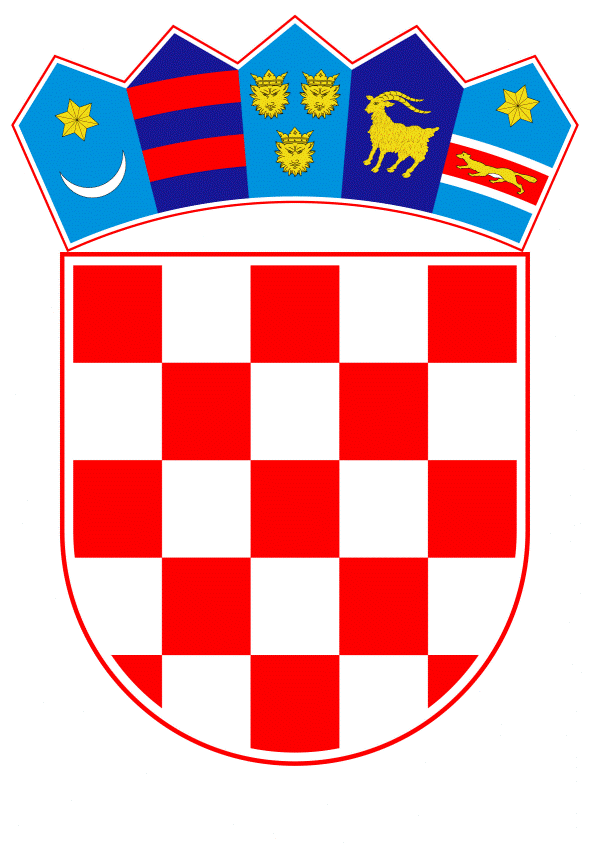 VLADA REPUBLIKE HRVATSKEZagreb, 14. listopada 2020.______________________________________________________________________________________________________________________________________________________________________________________________________________________________Banski dvori | Trg Sv. Marka 2  | 10000 Zagreb | tel. 01 4569 222 | vlada.govKLASA:URBROJ:Zagreb,	14. listopada 2020.PREDSJEDNIKU HRVATSKOGA SABORAPREDMET:	Godišnje izvješće o provedbi Strategije i Zakona o odnosima Republike Hrvatske s Hrvatima izvan Republike Hrvatske za 2019. godinu – mišljenje Vlade Veza:	Pismo Hrvatskoga sabora, KLASA: 021-12/20-09/44, URBROJ: 65-20-03, od 10. rujna 2020.Na temelju članka 122. stavka 2. Poslovnika Hrvatskoga sabora (Narodne novine, br. 81/13, 113/16, 69/17, 29/18 i 53/20), Vlada Republike Hrvatske o Godišnjem izvješću o provedbi Strategije i Zakona o odnosima Republike Hrvatske s Hrvatima izvan Republike Hrvatske za 2019. godinu, daje sljedeće M I Š L J E N J E 	Vlada Republike Hrvatske predlaže Hrvatskome saboru da prihvati Godišnje izvješće o provedbi Strategije i Zakona o odnosima Republike Hrvatske s Hrvatima izvan Republike Hrvatske za 2019. godinu, koje je predsjedniku Hrvatskoga sabora podnio Središnji državni ured za Hrvate izvan Republike Hrvatske, aktom od 4. rujna 2020.  	Vlada Republike Hrvatske pozdravlja sve aktivnosti i projekte Središnjeg državnog ureda za Hrvate izvan Republike Hrvatske koji su usmjereni jačanju veza te zaštiti interesa i poboljšanju statusa i položaja Hrvata koji žive izvan teritorija Republike Hrvatske. Uspješnost suradnje koju Središnji državni ured za Hrvate izvan Republike Hrvatske njeguje sa zajednicama i organizacijama hrvatskog iseljeništva i u 2019. se očitovala realizacijom brojnih projekata i programa koji za cilj imaju očuvanje nacionalnog identiteta hrvatskog iseljeništva kao i održavanje njihovih veza s Republikom Hrvatskom.  	Vlada Republike Hrvatske posebno je predana unaprjeđenju položaja Hrvata u Bosni i Hercegovini, njihovoj političkoj ravnopravnosti, ali i društvenom, kulturnom i obrazovnom razvoju. Nastavno na spomenuto, sredstva potpore Hrvatima u Bosni i Hercegovini u 2019. povećana su za 30 % u odnosu na 2016. te su iznosila 25,8 milijuna kuna, što je dosad najveći godišnji iznos. Navedena sredstva raspodijeljena su na 89 programa i projekata na području obrazovanja, znanosti, zdravstva, kulture, a posebno se pozdravljaju potpore na području turizma i poljoprivrede, čime se stvaraju uvjeti za otvaranje novih radnih mjesta, odnosno gospodarski uvjeti za održivi ostanak Hrvata u Bosni i Hercegovini. 	Važan iskorak postignut je na području strateških projekata hrvatske nacionalne manjine u Srbiji, gdje je u prosincu 2019., povodom obilježavanja Dana hrvatske zajednice i Dana izbora prvog saziva Hrvatskog nacionalnog vijeća u Subotici, potpisan Ugovor o financijskoj potpori za izgradnju Hrvatske kuće, čime se nastoji pomoći hrvatskoj manjinskoj zajednici u Srbiji u vidu kadrovskog osnaženja i institucionalne izgradnje. 	Vlada Republike Hrvatske snažno podupire jačanje obrazovnih i znanstvenih kapaciteta Hrvata izvan Republike Hrvatske u cilju jačanja njihova položaja i uloge u sredinama u kojima žive, kao i njihovog aktivnog uključivanja u projekte i aktivnosti na razini Republike Hrvatske. U tom smislu, posebno je pozdravljen nastavak Programa stipendiranja studenata pripadnika hrvatskog naroda izvan Republike Hrvatske. Za akademsku godinu 2018./2019. dodijeljeno je 500 stipendija. 	Vlada Republike Hrvatske također podupire učenje i promicanje hrvatskog jezika i kulture čime se nastoji potaknuti povratak hrvatskih iseljenika i njihovih potomaka te na taj način stvoriti preduvjete za njihovo lakše uključivanje u gospodarski i društveni život Republike Hrvatske.	   Za svoje predstavnike, koji će u vezi s iznesenim mišljenjem biti nazočni na sjednicama Hrvatskoga sabora i njegovih radnih tijela, Vlada je odredila ministra vanjskih i europskih poslova dr. sc. Gordana Grlića Radmana, državne tajnike Andreju Metelko-Zgombić, Zdenka Lucića i Franu Matušića te državnog tajnika Središnjeg državnog ureda za Hrvate izvan Republike Hrvatske Zvonka Milasa.									      PREDSJEDNIK									mr. sc. Andrej PlenkovićPredlagatelj:Ministarstvo vanjskih i europskih poslova Predmet:Godišnje izvješće o provedbi Strategije i Zakona o odnosima Republike Hrvatske s Hrvatima izvan Republike Hrvatske za 2019. godinu - davanje mišljenja Hrvatskome saboru